Town ofLong Harbour - Mount Arlington Heights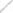 Minutes ofRegular MeetingAugust 23, 2016In AttendanceCouncillor Lydia BurkeAbsent: Deputy Mayor Kevin McDonaldCouncillor William Murphy 7:10 — 7:30Also in Attendance: Town Manager, Juanita GosseCALL TO ORDERMayor Keating called the regular meeting to order at 7:00 pm.ADOPTION OF AGENDAMOTION 08-23-16-01 Adopt AgendaMoved by Councillor Lydia Burke, seconded by Councillor Norma Keating;BE IT RESOLVED THAT the agenda be adopted as presented.In Favor: 	Mayor Gary KeatingCouncillors: P. Burke, L. Burke, F. Bailey, N. KeatingMOTION CARRIED ADOPTION OF MINUTES REGULAR MEETINGMOTION 08-23-16-02 Minutes of July 13, 2016Moved by Councillor Norma Keating, seconded by Councillor Felix Bailey;BE IT RESOLVED THAT the minutes of July 13, 2016 Regular Meeting be adopted as presented.In Favor: 	Mayor Gary KeatingCouncillors: P. Burke, L. Burke, F. Bailey, N. KeatingMOTION CARRIEDManagers' Report — July 13. 2016Maturin Pond Walking Trail Rehabilitation Project: The Contractor's portion of this project is complete. Exp did their final site inspection and has deemed all work to be completed to specification. Rick Appleby suggested we place some large boulders along the inside of the ditch between the end of our guard rail and the entrance to the new parking lot. It will better define the location of the entrance to the lot. It will also prevent someone, exiting the lot, from going into the ditch. Install 3 or 4 rocks spaced a few feet apart.General agreement that our outside maintenance staff will do this work.Town employees will install the dock in Maturin Pond behind the office. They will also install posts along the trail behind the town office. This keep vehicles off the walking trail. It seems that placing rocks along the trail in this area is helping prevent the trail surface from spilling over to the parking area. This can also be done by our outside employees.General agreement to do is work.Training Centre Project: Start-up meeting was held Friday, July 22, 2016. All documentation Bonds & Insurances have been submitted to Newlab Inc. After the start-up meeting we did a site inspection with the Contractor. Contractor requested all items be removed from the Training Centre building. This work has been completed. All exercise equipment, kitchen appliances and other items have been moved to a storage space at the school.Interior demolition has started.The Training Centre project is a six-month project and therefore should be completed by mid January 2017.There is nothing new from Vale on the funds transfer for the Training Centre.Water Treatment Plant: Project is in the final stages of completion. Commissioning Plan was implemented on July 28, 2016. Plant Operators are training during commissioning.Testing Instruments for Water Treatment: Will review the list with the Vale operator and purchase as required.Fencing the Water Treatment Plant and Tank: The final quote for the fencing from Provincial Fencing was $9,772.00 plus HST. Cahill will fund $5,000 ofthis amount.Town Entrance Signs: This project is near completion. Signs are installed. Some site-work left to complete.NEW BUSINESSPlacentia Area Chamber of Commerce — Business Excellence Awards 2016To recognize member businesses and organizations whose achievements or community involvement have made a significant contribution to the economic and social well-being of the region served by the Placentia Area Chamber of Commerce, the Placentia Area Chamber of Commerce are calling for nominations for Business Excellence Awards.The information on categories and criteria was copied was all councillors.General agreement to nominate the Long Harbour Development Corporation for their outstanding work in our community as well as the region.	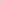 General agreement to nominate Vale for their outstanding contribution to our region.Councillor William Murphy joined the meeting at 7:10MNL 2016 ConventionThe convention package was forwarded to all councillors via email. The deadline date to register for the convention is Friday, September 2, 2016.Councillors interested in attending the convention are to notify the office staff and we will forward the registration forms.MOTION 08-23-16-09 Approval to Attend ConventionMoved by Councillor William Murphy, seconded by Councillor Patricia Burke;BE IT RESOLVED THAT all councillors are approved to attend the 2016 MNL Convention.In Favor: 	Mayor Gary KeatingCouncillors: P. Burke, L. Burke, F. Bailey, N. Keating, W. MurphyMOTION CARRIEDLetter of Resignation — Fire Chief Kenny TulkLetter of resignation was read and deferred to a privileged meeting.DEVELOPMENTDiscretionary Use Development Application — 1035 Long Harbour Access RoadApplication to develop a 2400 sq. ft. seasonal residential cottage with attached storage shed. The use class for this area is Rural (RU) zone. The Discretionary Use Application was advertised for public input on July 8, 2016, with a deadline date for submissions for Friday, July 22, 2016. There were no submissions.MOTION 08-23-16-10 Development Approval — 1035 Long Harbour Access RoadMoved by Councillor William Murphy, seconded by Lydia Burke;Whereas the area to be developed is zoned Rural (RU);Whereas the Discretionary Use Application was advertised for public input; Whereas there were no public submissions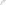 BE IT RESOLVED THAT the development application for 1035 Long Harbour Access Road is conditionally approved under the towns discretionary use policy subject to ccompliance with the Town of Long Harbour & Mount Arlington Heights Development Regulations and any necessary approvals from regulatory government agencies having jurisdiction. The development must be in compliance with the National Building Code including the Energy Efficiency Requirement.In Favor: 	Mayor Gary KeatingCouncillors: P. Burke, L. Burke, F. Bailey, N. Keating, W. MurphyMOTION CARRIED General agreement to review the policy of advertising for discretionary use development.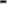 Residential Development - 10-18 Depot RoadMOTION 08-23-16-11 Residential Development Approval — 10-18 Depot RoadMoved by Councillor Lydia Burke, seconded by Councillor William Murphy;BE IT RESOLVED THAT the residential development at 10-18 Depot Road is conditionally approved subject to ccompliance with the Town of Long Harbour & Mount Arlington Heights DevelopmentRegulations, the Department of Health approval for on-site septic and any other approvals from regulatory government agencies having jurisdiction. The development must be in compliance with the National Building Code including the Energy Efficiency Requirement.In Favor: 	Mayor Gary KeatingCouncillors: P. Burke, L. Burke, F. Bailey, N. Keating, W. MurphyMOTION CARRIEDFINANCECheque ListThe cheque list for the period from July 1 3, 2016 — Aug. 22, 2016 in the amount of $138,572.49 was presented.MOTION 08-23-16-12 Cheque LogMoved by Councillor Felix Bailey, seconded by Councillor William Murphy;BE IT RESOLVED THAT the cheque log be approved as presented.In Favor: 	Mayor Gary KeatingCouncillors: P. Burke, L. Burke, F. Bailey, N. Keating, W. MurphyMOTION CARRIEDCash AnalysisCash analysis was distributed to all councillors.Councillor William Murphy left the meeting at 7:30 p.m.Property Tax SalesDemand Notices were considered for the following properties:		638-640 Long Harbour Rd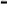 485 Main Street920-922 Main Street10-12 Kings Point Road783-785 Main Street65 Newtown Road30-34 Norman's Lane1-13 Veteran's RdGeneral agreement 3CounciI will not move forward with sale for taxes on the above noted properties. It was agreed to make the following accounts inactive:10-12 Kings Point Rd783-785 Main Street1-13 Veteran's RoadCORRESPONDENCEDepartment of Municipal Affairs — Water Treatment Plant & Reservoir — Building Canada ComponentDocument regarding the above noted project was copied to all councillors for review.Document states that Section A. I. I .(e) of the Canada — Newfoundland and Labrador Building Canada Fund Communities Component amended agreement stipulates a construction completion date of no later than November 30, 2016. As the above project was projected to have a cash flow in 2016/17, the project must be completed and all claims for reimbursement of the federal and provincial shares claimed by November 30, 2016. Any unspent federal funding remaining after November 30, 2016 will no longer be available for the project. The province will not under any circumstances contribute to the loss of the federal funding.Avalon North Wolverines Search & Rescue — Donation RequestThe Avalon North Wolverines Search & Rescue group are planning to travel to Guatemala in March of 2017 with the Arms of Jesus Children's Mission Inc. to build houses and participate in a foot washing/shoe presentation ceremony for the local school children. They are requesting a donation to support this worthwhile humanitarian project.MOTION 08-23-16-14 Donation Approval — Avalon North Wolverines Search & RescueMoved by Councillor Norma Keating, seconded by Councillor Felix Bailey;BE IT RESOLVED THAT the Town of Long Harbour-Mount Arlington Heights approves a donation of $ 100.00 to support the Avalon North Wolverines Search & Rescue Group Guatemala project.In Favor: 	Mayor Gary KeatingCouncillors: P. Burke, L. Burke, F. Bailey, N. KeatingMOTION CARRIED RNC 26th Annual Community Guide:Requesting Council support for their 26th Annual Community Guide by purchasing an advertising in the Guide. The price list for ads is attached. General agreement that Council will not purchase an ad in this year's Guide.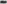 MNL Annual Convention - Request for DonationEach year the MNL's Annual Convention is dedicated to, and hosted by, the municipalities in the region in which the Convention is being held. Municipalities ofthe region are asked to make a donation to Eastern Night. Sponsors will be recognized and will be asked to have a representative participate in the official Opening Ceremonies.MOTION 08-23-16-15 Donation Approval to MNL Eastern NightMoved by Mayor Gary Keating, seconded by Councillor Patricia Burke;BE IT RESOLVED THAT the Town of Long Harbour-Mount Arlington Heights approves a donation of $500.00 to support the MNL's Eastern Night.In Favor: 	Mayor Gary KeatingCouncillors: P. Burke, L. Burke, F. Bailey, N. KeatingMOTION CARRIEDMemorandum from Betty Moore, Municipal Assessment Agency BoardDocument was copied for all Councillor.Document updates the activities of the Board ofDirectors of the Municipal Assessment Agency.Thank You from Dr. Bliss Murphy Cancer Care FoundationThe thank you document was copied for all Councillors.Thank You from Town of Norman's Cove-Long CoveThanking our volunteer Fire Department for responding to the fish plant fire in Norman's Cove-Long Cove. Document will be forwarded to the Fire Department.Professional Development Opportunity - Municipal Budget TrainingThe Objective of Municipal Budget Training is to increase awareness and understanding Of:The value of the budgeting processThe six step processThe budget submission formHow to complete the detailed budget documentThere is no registration fee required and the training session is covered by Matched Training. Requesting Council approval to attend this training session in St. John's on September 30, 2016.MOTION 08-23-16-16 Training ApprovalMoved by Councillor Felix Bailey, seconded by Councillor Patricia Burke;BE IT RESOLVED THAT the Town of Long Harbour-Mount Arlington Heights approves the training opportunity as presented.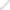 In Favor: 	Mayor Gary KeatingCouncillors: P. Burke, L. Burke, F. Bailey, N. KeatingMOTION CARRIEDCrown Land Recommendation42 Newtown Rd. - Land to be used to develop a residential garage.Councillor Norma Keating declared a conflict of interest and left the meeting.General agreement to defer for additional information. To be presented again at the next meeting.Councillor Norma Keating rejoined the meeting.COMMITTEE REPORTSCouncillor Patricia Burke: Reported a pickup truck on the walking trail.General agreement to report the incident to the RCMP including the vehicle plate number.Attended the unveiling of the Cenotaph in Placentia. The ceremony was well attended and was very formal.The Concert went well. A thank you to all participants will be added to our next newsletter.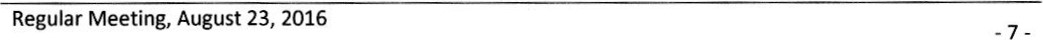 Our historic publication project is going extremely well. We are very pleased with the community response. Our Student is kept very busy, as is the committee. More than 70 stories have been collected and numerous photographs. The cover for our publication is being designed by a local artist and the publication will be titled, "Come Tell Me of My Past".We will have to investigate publishers and costs to publish.Councillor Lydia Burke: Reported on Long Harbour — Mount Arlington Heights Days. All events went extremely well. Council Burke thanked the office staff, students and the outside maintenance staff for their efforts.Personnel Committee: Reported the committee is having difficulty scheduling a meeting given their schedules. They will try to meet before the next regular meeting.Asked about brush cutting in the lower bottom.It was determined that this area needs to be ditched. This would be the responsibility of the Department of Transportation and Works.Asked about paving.Mayor Keating will call MHA Mark Browne tomorrow to inquire if Long Harbour is going to get any new asphalt this year.Asked if the contractor at the Training Centre will hire local residents during this project. 	Town Manager will forward the question to the contractor.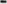 Councillor Norma Keating: Reported on Tidy Towns. Judges were very impressed. The town shows great effort in this competition and the results are evident in the beautification sites, recreation and residential sites and general tidiness.It was noted that our town was one of many that did not receive last year's Tidy Towns Evaluation. This document would have been a tremendous help in preparing for this year's competition.Councillor Keating reported that additional planting and maintenance was required before the judges arrived. The committee assisted in this. She suggested the town hire additional help for maintenance before the Tidy Towns judging next year.Walking Trail. The trail needs maintenance, ditching and the clover removed.Ditching is scheduled for the fall. Outside maintenance staffjust devised a way to remove the clover, however, as the staff are training to operate the new water treatment plant this will be done as time allows.Councillor Felix Bailey: Reported on his discussion with Small Crafts & Harbours about having a mural painted on the Community Stage and developing a mini-park, (picnic table/bench) on the property. Small Crafts & Harbours do not anticipate a problem with the mural or utilizing the space around the stage. They will require a plan before issuing final approval.Council discussed ideas for the mural and considered industry, past and present as well as the fishing industry, past and present.General agreement to ask residents to submit their ideas for the mural.- 8 -Mayor Gary Keating: Reported that government has issued approval for Grieg Seafarms Environmental Assessment Study. Most of the startup activity will happen in Marystown, however, in time, this industry will be an addition to the economic development of our town.Vale: Construction is scaling down at the Vale site. It is noted, there are not many operators on site from Long Harbour.Training Centre Funds: Mayor Keating will schedule a meeting with Stuart McNaughton to discuss the funding.ADJOURNMENTMOTION 08-23-16-17 AdjournmentMoved by Councillor Lydia Burke, seconded by Councillor Patricia Burke;BE IT RESOLVED THAT the meeting be adjourned to a privileged session at 9:10 p.m.In Favor: 	Mayor Gary KeatingCouncillors:g. Burke, L. Burke, F. Bailey, N. KeatingMOTION CARRIEDDate of the Next Meeting: September 13, 2016Juani Gosse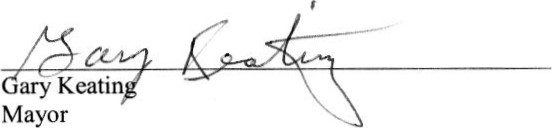 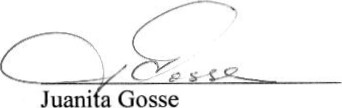 Town Manager-9 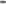 Mayor Gary KeatingCouncillor Felix BaileyCouncillor Patricia BurkeCouncillor Norma Keating